Materia: II LINGUA STRANIERA - FRANCESEA. s. ____________________         Classe ___________Alunno	_______________________________________________________________Prof.	______________________________________________________________Voto proposto in sede di scrutinio:	           Si comunica che la promozione alla classe quinta è stata sospesa e deve essere soggetta a verifica prima dell’inizio delle lezioni del nuovo anno scolastico in quanto, nella materia sopra indicata, sono state rilevate le seguenti carenze:NoteSi allegano materiali/indicazioni di studio	 SI’		 NOData scrutinio _________________    Firma del docente: Prof. ______________________________I.I.S.S.A. Mantegna - BresciaSCHEDA SEGNALAZIONESOSPENSIONE GIUDIZIOCLASSE QUARTA enogastronomiaMod. CarFr4Vers. 11Pag. 1  di 1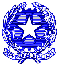 LINGUA DI SETTOREMODULE 3 :Les préparations culinaires Les légumineuses (lexique)Les corps gras Les fruits et les légumes (lexique)Les oeufs La viande de boucherie (lexique)La volaille (lexique)Les produits de la pêche (lexique)MODULE 4 : La conservation alimentaire Les méthodes physiques Les méthodes chimiques Les méthodes physico-chimiques et biologiquesLes techniques culinaires  La cuisson à l’eau La cuisson des aliments dans un corps gras La cuisson à la chaleur La cuisson mixte MODULE 5 :Qu’y a –t-il au menu ? La conception du menu Les types de menus Comprendre un menu Les menus spéciaux Les repas principaux des françaisLes menus religieuxMODULE 7  :Les boissons Les vins et leur service Des vins français et leurs appellations Le champagne DOSSIER 1 : Géographie culinaireLa cuisine française: traditions et fêtesSTRUTTURE MORFOSINTATTICHEarticles contractés articles partitifs : règle générale et cas particulierspronoms COD/COI/ doublespronoms démonstratifspronoms possessifspronoms relatifs simplespassé composé imparfait conditionnel présentfutur hypothèse I et II typesubjonctif et verbes d'opinionpropositions du temps. MotivazioniCauseModalità di recuperoNon sono state raggiunte le conoscenze disciplinari corrispondenti agli obiettivi co-
gnitivi minimiNon sono state sviluppate e applicate le abilità fondamentali del metodo di studio______________________	______________________Mancanza di prerequisitiMetodo di lavoro inefficaceDisinteresse verso la materiaImpegno non adeguatoFrequenza discontinuaAtteggiamento poco collaborativo______________________Studio individuale autonomo controllato dalla famigliaFrequenza corsi di recupero o altri interventi integrativi eventualmente organizzati dalla scuolaSvolgimento di attività aggiuntive con materiale di produzione/studio predisposto dal docente